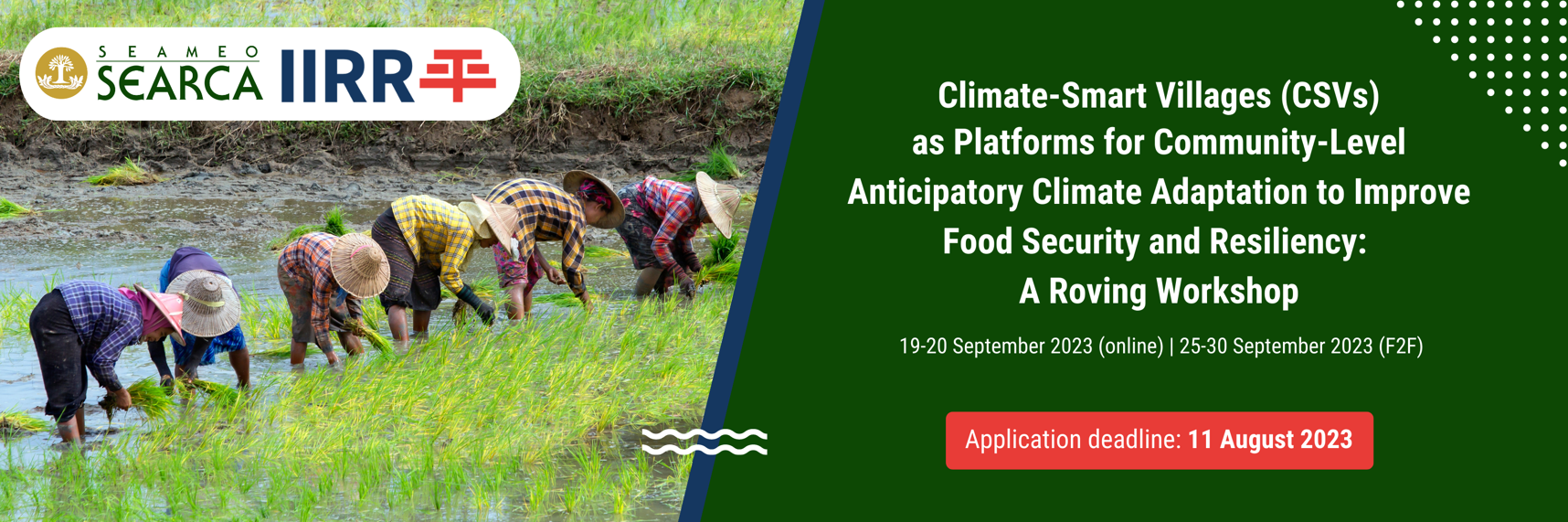 STATEMENT OF COMMITMENTI, (Name of Participant), understand that sustained participation in the “Climate-Smart Villages (CSVs) as Platforms for Community-Level Anticipatory Climate Adaptation to Improve Food Security and Resiliency:  A Roving Workshop” on 19-20 and 25-30 September 2023 is a requirement to receiving a Certificate of Completion and for gaining the most benefit from the learning event.I hereby commit to participating fully in the roving workshop by attending all sessions and refining my initial re-entry action plan (REAP).I have obtained the prior permission and commitment of support from my superior.I understand that if, for any reason, I cannot perform any of the above, I will not be awarded the Certificate of Completion; and that my failure to fulfill this commitment will jeopardize the acceptance of my colleagues from [Name of Affiliation/Organization/Institution] in future training offerings of the organizers. If awarded a grant, SEARCA will also be constrained to withdraw it and I will need to reimburse the Center for the expenses incurred for my participation in this learning event.Signature over the printed name                of ParticipantSignature over the printed name of Immediate SupervisorDesignation: ____________________Date Signed: _____________________Date Signed: _____________________